Atomic NumberEvery element_ has a unique atomic number that is used to identify it.Like a finger printThe atomic number represents the number of protons in the nucleus.In an atom, if the number of protons and the number of electrons are the same, thus making the atom electrically neutral or stable. Hydrogen is the parent element.All other elements were formed from Hydrogen.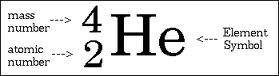 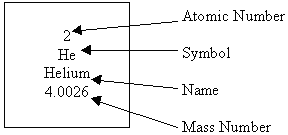 